Российская ФедерацияНовгородская область  Чудовский районСОВЕТ  ДЕПУТАТОВ  ГРУЗИНСКОГОСЕЛЬСКОГО  ПОСЕЛЕНИЯРЕШЕНИЕот 24.09.2020№ 2п. КраснофарфорныйО регистрации депутатской фракции  «Единая Россия»В соответствии со статьей 5 Регламента Совета депутатов Грузинского сельского поселения  Совет депутатов Грузинского сельского поселенияРЕШИЛ:зарегистрировать депутатскую фракцию  «Единая Россия» в следующем составе:Беляева Татьяна Валентиновна- член фракции;Гевейлер Татьяна Викторовна- руководитель фракции;Гевейлер Андрей Александрович- член фракции;Зубков Игорь Анатольевич- член фракции;Макарова Елена Ивановна - член фракции;Миронова Наталья Анатольевна - член фракции;Речкина Ирина Ивановна - член фракции;Семенцов Александр Викторович - член фракции;Стремилова Зинаида Николаевна - член фракции;Глава поселения  С.Б. Цветкова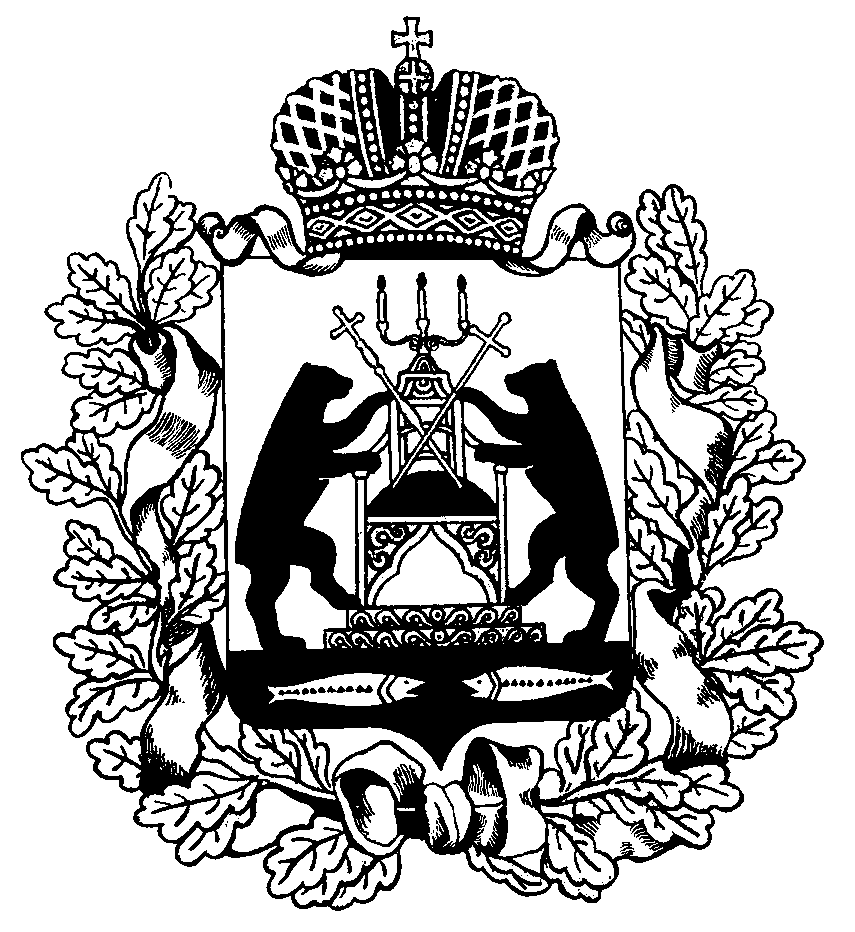 